Exam Student List 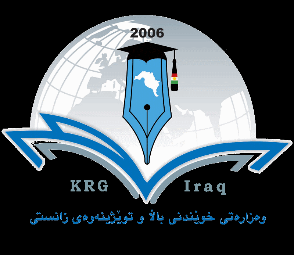 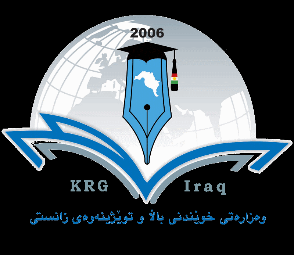 لیستی ناوی قوتابیان/خوێندکاران بۆ تاقیکردنه‌وهناوی مامۆستا:    م ی خليل صالح حسن                                                                                        ناوی مۆدیووڵ: کارامەییە ئەکادیمییەکان ساڵی خوێندن: ٢٠٢٣-٢٠٢٤سیمسته‌ر: یەکەم- نمرەی کۆتایی سیمستەر ٦٠٪ واژووی مامۆستا : م ی خليل صالح حسن                                                  Note تێبینیFinal Markکۆتایی ساڵ (٦٠٪) نمره‌ی Student Name ناوی قوتابی/خوێندکارNoژ.غياب لەم وانەیەاحمد عزالدين عبداللەغياب لەم وانەیەاشنا مصلح محسن ٥٦أسعد سرباز حمدامین غياب لەم وانەیەتەنیا مولود حمد دواخستندلخوش صباح صالح غياب لەم وانەیەشیراز غازی محمد ٥٠محمد سعيد محمود ٤٥مروە  شێروان رشید دەوام ناکاتنور دلێر  رسول ٤٤نورهان هیمن محمد ٥١هێڤین هادى صابرغياب لەم وانەیەهەلوێست خۆشەوی كانبى دواخستنئاسۆ ناظم حمد ٤٠ئیمان فاتح رسول محمد٥٥رەنجدەر عونی مجید٤٢محمد عدنان میران محمد ٤٨ئاوات عزت مصطفی حسین٤٠نیهاد جلال محمدرشید قاسم٥٥گلێنە کریم عمر ٣٩گولان فارس عثمان 